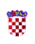 OSNOVNA ŠKOLA PRIMOŠTENSPLITSKA 14 22202 PRIMOŠTEN Klasa: 112-01/20-01/23Urbroj: 2182/1-12/1-12/20-01 Primošten, 13. listopada 2020. godine    Na temelju  članka 107. Zakona o odgoju i obrazovanju u osnovnoj i srednjoj školi (NN br. 87/08, 86/09, 92/10, 105/10, 90/11, 5/12, 16/12, 86/12, 126/12, 94/13, 152/14, 7/17, 68/18, 98/19 i 64/20) i čl. 6. i 7. Pravilnika o postupku zapošljavanja te procjeni i vrednovanju kandidata za zapošljavanje u Osnovnoj školi Primošten, Osnovna škola Primošten, Splitska 14, Primošten zastupana po ravnatelju dr. sc. Nedjeljku Marinovu raspisuje dana 29. rujna 2020.  godine: NATJEČAJza radno mjestoUČITELJ/ICA RAZREDNE NASTAVE (M/Ž) - 1 izvršitelj/ica na nedređeno, puno radno vrijeme, 40 sati ukupnog tjednog radnog vremena, mjesto rada Osnovna škola PrimoštenUVJETI: Uz opće uvjete za zasnivanje radnog odnosa, sukladno Zakonu o radu („NN“ br. 93/14 i 127/17, 98/19) kandidati moraju ispuniti i posebne uvjete iz čl. 105. i 106. Zakona o odgoju i obrazovanju u osnovnoj i srednjoj školi („Narodne novine“ broj 87/08., 86/09., 92/10., 105/10.-ispr, 90/11., 5/12., 16/12., 86/12., 94/13., 136/14.-RUSRH, 152/14., 07/17. i 68/18., 98/19 i 64/20), čl. 4. Pravilnika o odgovarajućoj vrsti obrazovanja učitelja i stručnih suradnika u osnovnoj školi („Narodne novine“ br. 6/19, 75/20) , te Pravilniku o radu Osnovne škole Primošten.    Kandidati koji ispunjavaju tražene uvjete dužni su uz vlastoručno potpisanu prijavu  dostaviti: - životopis- diplomu, odnosno dokaz o stečenoj stručnoj spremi - dokaz o državljanstvu- uvjerenje da se protiv kandidata ne vodi kazneni postupak za kaznena djela za koja postoji zapreka za zasnivanje radnog odnosa u Školi sukladno odredbi članka 106. Zakona, ne starije od 30 dana od dana raspisivanja natječaja- izvornik vlastoručno potpisane izjave da kod kandidata ne postoje zapreke iz članka 106. Zakona o odgoju i obrazovanju u osnovnoj i srednjoj školi (potpis na izjavi nije potrebno ovjeriti)- elektronički zapis ili potvrdu o podacima evidentiranim u matičnoj evidenciji Hrvatskog zavoda za mirovinsko osiguranje Nepotpune i nepravodobne prijave neće se razmatrati, kao ni prijave upućene elektroničkom poštom. Kandidatom prijavljenim na natječaj smatra se samo osoba koja ispunjava formalne uvjete iz natječaja te koja podnese vlastoručno potpisanu, pravodobnu i potpunu prijavu. Kandidati koji su pravodobno dostavili potpunu prijavu sa svim prilozima, odnosno ispravama i ispunjavaju uvjete natječaja dužni su pristupiti procjeni odnosno testiranju  prema odredbama Pravilnika o postupku zapošljavanja te procjeni i vrednovanju kandidata za zapošljavanje  u Osnovnoj školi Primošten. Kandidat koji ne pristupi procjeni odnosno vrednovanju smatra se da je odustao od prijave na natječaj i više se ne smatra kandidatom u natječajnom postupku. Povjerenstvo za vrednovanje kandidata (dalje: Povjerenstvo) imenuje ravnatelj. Povjerenstvo utvrđuje listu kandidata prijavljenih na natječaj koji ispunjavaju formalne uvjete iz natječaja, a čije su prijave pravodobne, potpune i vlastoručno potpisane. Sve kandidate koji su pravodobno dostavili potpunu prijavu sa svim prilozima odnosno ispravama i ispunjavaju uvjete natječaja Povjerenstvo poziva na procjenu odnosno testiranje. Procjena odnosno testiranje može biti pismeno ili usmeno, a može biti i kombinacija oba načina. Vrijeme i mjesto održavanja testiranja objavit će se i na web-stranici Osnovne škole Primošten. Sadržaj i način testiranja, pravni i drugi izvori za pripremu kandidata za testiranje bit će objavljeni na mrežnoj stranici škole  u rubrici pod nazivom Natječaji istovremeno s objavom natječaja.Rok za podnošenje prijava je osam dana od dana objave natječaja na mrežnim stranicama i oglasnim pločama Hrvatskog zavoda za zapošljavanje i mrežnim stranicama i oglasnoj ploči Škole.Natječaj je objavljen dana 13. listopada 2020. godine na mrežnoj stranici OŠ Primošten u rubrici pod nazivom Natječaji, oglasnoj ploči OŠ Primošten, te mrežnoj stranici i oglasnoj ploči Hrvatskog zavoda za zapošljavanje Šibenik  i traje do 21. listopada 2020. godine. O rezultatima  natječaja, kandidati će biti obaviješteni objavom na mrežnoj stranici škole, u rubrici pod nazivom Natječaji, u skladu s člankom 21. Pravilnika o postupku zapošljavanja te procjeni i vrednovanju kandidata za zapošljavanje u OŠ Primošten.   Prijave s dokazima o ispunjavanju uvjeta i potrebnom dokumentacijom dostaviti  neposredno ili poštom na adresu:Osnovna škola PrimoštenSplitska 1422202 Primošten s naznakom „ZA NATJEČAJ ZA RADNO MJESTO UČITELJA RAZREDNE NASTAVE“                                                                          Ravnatelj:                                               Dr. sc. Nedjeljko Marinov Isprave se prilažu u neovjerenoj preslici. U svrhu utvrđivanja vjerodostojnosti dokumentacije, za kandidata koji je zadovoljio u postupku izvršit će se uvid u izvornik, prije zaključivanja ugovora. U prijavi na javni natječaj kandidat je obvezan navesti adresu elektroničke pošte, odnosno broj telefona putem koje/g će biti obaviješten o datumu i vremenu postupka vrednovanja.Kandidati prijavom na javni natječaj daju privolu  Osnovnoj školi Primošten da se njihovi osobni podaci navedeni u svim dostavljenim prilozima, odnosno ispravama obrađuju samo u obimu i samo u svrhu provedbe natječaja, od strane ovlaštenih osoba za provedbu natječaja. Osnovna škola Primošten dostavljene podatke kandidata obrađuje u skladu s odredbama pozitivnih propisa koji uređuju zaštitu osobnih podataka. Dostavljeni podaci obrađivat će se u svrhu provođenja natječaja radi zasnivanja radnog odnosa i u druge se svrhe neće koristiti sukladno Odredbama uredbe (EU) 2016/679 o zaštiti osobnih podataka i Zakona o provedbi Opće uredbe o zaštiti podataka (Narodne novine broj 42/18).Na natječaj se mogu javiti osobe oba spola sukladno članku 13. Zakona o ravnopravnosti spolova (NN 82/08, 69/17).